АЛГОРИТМЫЗухова Ляна Мусаевнаучитель информатики МКОУ СОШ № 5 г. п.Нарткалаlianazuhova@mail.ruЗАДАНИЯ В ТЕСТОВОЙ ФОРМЕОбведите кружком номер правильного ответа.ТЕРМИН АЛГОРИТМ ПРОИЗОШЕЛ ОТ ИМЕНИ Норберта ВинераБлеза ПаскаляАль-ХорезмиДжона фон Неймана             ОН БЫЛ швейцарским математикомузбекским ученымамериканским ученымфранцузским математиком  АЛГОРИТМвыполнение операций зависит от какого-либо условияодни и те же операции выполняются многократно операции выполняются последовательноСВОЙСТВОМ АЛГОРИТМА НЕ ЯВЛЯЕТСЯопределенностьдискретностьдоступностьмассовость
АЛГОРИТМОМ МОЖНО НАЗВАТЬописание решения квадратного уравнениярасписание уроков в школетехнический паспорт автомобилясписок класса в журналеДЛЯ ВВОДА/ВЫВОДА ДАННЫХ В БЛОК-СХЕМАХ ИСПОЛЬЗУЮТ ФИГУРУ
7.  НА АЛГОРИТМИЧЕСКОМ ЯЗЫКЕ ВЫРАЖЕНИЕ ПРЕДСТАВЛЕНО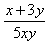 x + 3y / 5xyx + 3*y / 5*x*y(x + 3y) / 5xy(x + 3*y) / (5*x*y)ГРАФИЧЕСКОЕ ЗАДАНИЕ АЛГОРИТМА – ЭТО способ представления алгоритма с  помощью геометрических фигур, представление алгоритма в форме таблиц и расчетных формул, система обозначений и правил для единообразной и точной записи алгоритмов и их исполнения Дополнить:АЛГОРИТМ, ЗАПИСАННЫЙ НА ПОНЯТНОМ КОМПЬЮТЕРУ ЯЗЫКЕ ПРОГРАММИРОВАНИЯ, НАЗЫВАЕТСЯ __________________,АЛГОРИТМЫ МОГУТ БЫТЬ ПРЕДСТАВЛЕНЫ В СЛЕДУЮЩИХ ФОРМАХ: СЛОВЕСНАЯ, ГРАФИЧЕСКАЯ, ___________, ______________.Установите правильную последовательность:АЛГОРИТМточное предписание исполнителюдействий, на решение совершитьпоследовательность направленных поставленной понятное изадачи